COMMERCIAL FEE SCHEDULEA Review Fee is due at time of initial application.The Building Department will not collect for subsequent revisions after permit is issued.Fee schedule as followsResidential review fee.New Dwelling $120 (Includes up to one (1) hour of review time, additional review time will be charged at the normal rate)Additions & Alterations $60 (Includes up to one half (0.5) hour of review time, additional review time will be charged at the normal rate)All others $60.00 (Includes up to one quarter (0.25) hour of review time, additional review time will be charged at the normal rate)Commercial / NON- ResidentialNew Building / Structure $600 (Includes up to five (5) hours of review time, additional review time will be charged at the normal rate)Additions / Alterations $120 (Includes up to one and one (1) hour of review time, additional review time will be charged at the normal rate)All others $60 (Includes up to one half (0.5) hour of review time, additional review time will be charged at the normal rate)Fee is nonrefundable (after one year of approval date, if permit has not been picked up and any additional fees paid the file will be closed)  Failure to obtain approval / permit fee = Twice the cost of the approval / permitMISCELLANEOUS FEESCOMMERCIAL BUILDING PERMIT FEESCOMMERCIAL ELECTRICAL PERMIT FEESLAKE COUNTY BUILDING DEPARTMENT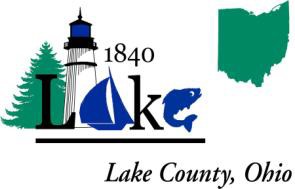 105 Main St, Bldg B 2nd Floor, Painesville OH 44077TEL: 440-350-2636	440-918-2636	800-899-LAKE Ext. 2636	FAX: 440-350-2660	Website: www.lakecountyohio.gov – E-mail: lcbd@lakecountyohio.govCOMMERCIAL MECHANICAL PERMIT FEESLAKE COUNTY BUILDING DEPARTMENT105 Main St, Bldg B 2nd Floor, Painesville OH 44077TEL: 440-350-2636	440-918-2636	800-899-LAKE Ext. 2636	FAX: 440-350-2660Website: www.lakecountyohio.gov – E-mail: lcbd@lakecountyohio.govCOMMERCIAL FIRE PROTECTION PERMIT FEESLAKE COUNTY BUILDING DEPARTMENT105 Main St, Bldg B Second Floor, Painesville OH 44077TEL: 440-350-2636	440-918-2636	800-899-LAKE Ext. 2636	FAX: 440-350-2660Website: www.lakecountyohio.gov – E-mail: lcbd@lakecountyohio.govCOMMERCIAL PLUMBING PERMIT FEESCopies8 x 11 BW copy $0.08 each8 x 14 BW copy $0.12 each11 x 17 BW copy $0.15 eachLarge than 11 x 17 BW $4.00 eachPlans that are not submitted digitally will be charged a digital fee:$5.00 for permits costing $0 -$500.00$10.00 for permits costing $501-$2.000$25 for permits costing over $2,001Additional or partial inspection during regular business hours(Must be paid prior to scheduling inspection)$50Additional, partial, after / before hour weekday inspection. (7:00 am – 8:00 am, 4:30 pm – 5:30 pm)(Must be paid prior to scheduling inspection)$75Additional, partial weekend and before 7:00 am or after 5:30 inspection(Must be paid prior to scheduling inspection)$225 for up to 3 hours and $75 per hour thereafter Credit card payment processing feeThe greater of 2.5% or $2.00     Contractor registration fee $120.00 for the 2023 registration year.Basic Permit Fee (Required unless otherwise noted)$205Plan Review Fee$120 per hr.New Buildings & Additions (greater than 5,000 sq ft) (includes Electrical and Mechanical Fees)No Basic Fee required.Building Valuation DataNew Buildings & Additions (Less than or equal to 5,000 sq ft) Townhouses / Alterations / Structures / Industrialized Units / Relocating Building / Retaining Walls (sq ft of wall face)Basic Fee ($205) +.070 per sq. ftFoundations Only for Building / Structures less than 2,000 sq ftBasic Fee ($205) +.070 per sq. ftDemolitions$100Miscellaneous – Carnivals, Weekend Fairs, Temporary Structures(Tent or Canopies) – includes plan review – no basic fee required$250Signs (Basic fee includes first sign - wall or ground mount). Additional sign $20.00 each.Basic Fee ($205)Request for Partial Occupancy (payable prior to issuance of partial certificate of occupancy)Basic Fee ($205)Predesign Meeting (payable prior to meeting)Basic Fee ($205)Request for Permit ExtensionBasic Fee ($205)Additional Fee if Stop Work Order Posted (must be paid prior to scheduling final inspection)Basic Fee ($205)Reinspection Fee - A reinspection shall be required when the inspector must return to work that was not ready, approved prints not on job site, building was locked, and / or had failed a previous inspection. Fee must be paid prior to scheduling final inspection, or if two (2) fees are assessed on a project, fees are due before thenext inspection is scheduled.$70Basic Permit Fee  (Required unless otherwise noted)                       $105                Plan Review Fee$120 per hr.New Buildings / Additions (greater than 5,000 sq. ft.) (includes Electrical and Mechanical Fees)No Basic Fee required.Building Valuation DataNew Buildings, Additions, Misc Structures (less than or equal to5,000 sq. ft.) Alterations / Townhouses / Structures / IndustrializedUnits. Requires Basic Fee$105 (Basic Fee) + see items belowNew Service:  Less than 600 Amps600 to 1200 AmpsOver 1200 Amps$50$60$115Temporary Power Pole (Separate Permit required w/Basic Fee)$50Subfeed after Main Disconnect$50Duplex Outlets, Receptacles, Switches, Fixtures$1.00Power Outlets / Motors/X-Ray Machines$10Heat Pump$60Transformers: Step up / down (not under Power Co. control)$18Pole Lighting per Pole$10Miscellaneous – Carnivals, Weekend Fairs (Tents, Canopies)$60Electric to Septic System (Separate Permit required w/Basic Fee)$60Generators (Electrical and Gas Piping Diagrams and Separate Permit required w/Basic Fee and Plan Review Fee)$65Signs (Separate Permit required w/Basic Fee)$20Reinspection Fee - A reinspection shall be required when the inspector must return to work that was not ready, approved prints not on job site, building was locked, and / or had failed a previous inspection.  Fee must be paid prior to scheduling final inspection, or if two (2) fees are assessed on a project, fees are due before the next inspection is scheduled.$70Basic Permit Fee (Required unless otherwise noted)$105Plan Review Fee$120 per hr.New Buildings / Additions (greater than 5,000 sq. ft.) (includes Electrical and Mechanical Fees)No Basic Fee required.Building Valuation DataNew Buildings, Additions, Misc Structures (less than or equal to5,000 sq. ft.) Alterations / Townhouses / Structures / IndustrializedUnits.  Requires Basic Fee$105 (Basic Fee) + see items belowHeating & Air Conditioning< 7,500 sq ft each system> 7,500 sq ft each system$70$90Heat Pump – each system$60Heat Duct Extensions – each system$50Unit Equipment (Exhaust Fans, Etc.)$50VAV Boxes – each$8Kitchen Hoods(Separate Permit required w/Basic Fee and Plan Review Fee)$200Fuel Gas Piping – each gas outlet(Separate Permit required w/Basic Fee)$10Hydronic / Hot Water or Steam Extensions - each system(Separate Permit required w/Basic Fee)$50Hydronic / Hot Water, Steam, Chillers(Separate Permit required w/Basic Fee)< 7,500 sq ft each system> 7,500 sq ft each system$70$90Refrigeration (Separate Permit required w/Basic Fee)$75Reinspection Fee - A reinspection shall be required when the inspector must return to work that was not ready, approved prints not on job site, building was locked, and /or had failed a previous inspection.  Fee must be paid prior to scheduling final inspection, or if two (2) fees are assessed on a project, fees are due before the next inspection is scheduled.$70Basic Permit Fee (Required unless otherwise noted)$205Plan Review Fee$120 per hr.Sprinkler up to 20 HeadsBasic Fee Only ($205)Sprinkler over 20 HeadsBasic Fee ($205) +$.050 per sq ftAlternative Automatic Fire - Extinguishing Systems(Suppression Systems)Basic Fee Only ($205)Fire Alarm System up to 50 devicesBasic Fee Only ($205)Fire Alarm System over 50 devicesBasic Fee ($205) + $.050 per sq. ftReinspection Fee - A reinspection shall be required when the inspector must return to work that was not ready, approved prints not on job site, building was locked, and / or had failed a previous inspection.  Fee must be paid prior to scheduling final inspection, or if two (2) fees are assessed on a project, fees are due before the next inspection is scheduled.$70Basic Permit Fee (Required unless otherwise noted)$155Plan Review Fee$120 per hr.Shell Permit Only (No Fixtures or Basic Fee Required)$65Repair Permit Only (No Fixtures or Basic Fee Required)$65Lawn Irrigation Back-Flow (Back-Flow Certification Required)$40Water Heater Only. $40Fixtures. See attached list.    $15 EachReinspection Fee - A reinspection shall be required when the inspector must return to work that was not ready, approved prints not on job site, building was locked, and / or had failed a previous inspection.  Fee must be paid prior to scheduling final inspection, or if two (2) fees are assessed on a project, fees are due before the next inspection is scheduled.$70FixtureQuantityFixtureQuantityFixtureQuantityAir Admittance Valve Ice BinSink – 3 CompartmentAir Hammer ArrestorIce Machine (not refrigerator)Sink, BarAutomatic Clothes WasherIndirect Waste ConnectionSink, Exam RoomBath TubInterceptor, Garage/OilSink, FloorBackflow DeviceInterceptors GreaseSink, Hand WashingBeverage MachinesInterceptors SolidSink, KitchenClean OutsLaundry TubSink, ServiceCheck Valves/WaterLavatorySink, Food PrepCoffee MakerPedicure ChairSteamerDish WasherPiping System, SanitarySump PumpDrains, Roof StormPiping System, StormTempering ValveDrains, Secondary, RoofPiping System, WaterTrap PrimerExpansion TankPlaster TrapUrinals Eye Washer/Emergency ShowerPressure Reducer ValveVacuum Drain OutletFloor or Trench DrainRemove & Cap FixtureVacuum Drainage SystemFood Cooler connectionScupperVacuum Relief ValveFountain, Drinking/Water CoolerSewage/EjectorWater ClosetGarbage DisposalShampoo BowlWater Filter/TreatmentHose BibShower Water HeaterHot Water Recirculation SystemWhirlpool TubHub Drain